Meeting Minutes forMay 12, 2020Regular Meeting of Project Impact STEM Academy Board of Directors6:30 PM Zoom Link Meeting ID: 426 587 116 Password: 099777CALL MEETING TO ORDERTime 6:31 P.M.ROLL CALL (Peterson)Director Fleming YDirector Peterson YDirector Martin YDirector Jensen YvacantQuorum YREADING OF MISSION or CHARTER DESIGN ELEMENTS (Peterson)Mission: Project Impact STEM Academy will provide an engaging, adaptive learning environment through the use of personalized learning plans, intentionally integrated curriculum, mastery-based progression, and authentic projects embedded in science, technology, engineering, and math. In this environment, students will gain confidence, practice failure until it is no longer intimidating, and become invested in the life-long pursuit of knowledge.Design Elements:STEM will be developed as a school-wide culture through a focus on inquiry, problem solving, and flexible scheduling.Curriculum will be mastery-based and personalized.Curriculum will be integrated across subjects through use of project-based learning strategies as well as reading and writing projects.Expanded assessment methodologies will be used school-wide, including portfolios, presentations, and rubrics that focus on critical thinking, communication, collaboration, and creativity.CONSENT AGENDAAction Item: Adoption of the Agenda and Prior Meeting Minutes (20200303, 20200407, 20200414)ANNOUNCEMENTS/PUBLIC DISCUSSIONPPP CommentsOFFICER REPORTS/INFORMATIONChairman ReportOutreach CoordinatorIdaho Gives ResultsOpen Board Positions/Officer NominationsVice-Chairman ReportTreasurer ReportPCSC Letter of ConcernBusiness ManagerSecretary ReportCommunications ReportCOMMITTEE REPORTS/INFORMATION(Admin) Finance CommitteeAction Item: Financial Reports Approval (March 2020)EIDL application/advance submitted5% hold back for upcoming year, initial FY20 Budget review990 Filing(Board) Policy Committee(Admin) Advisory Committee(Board) Administrator ReviewAction Item: FY19 Review/ FY20 ContractEXECUTIVE SESSION Action Item: Under Idaho State Code 74-206 (a) To consider hiring a public officer, employee, staff member or individual agent, wherein the respective qualities of individuals are to be evaluated in order to fill a particular vacancy or need. This paragraph does not apply to filling a vacancy in an elective office or deliberations about staffing needs in general; Action item(s) may occur following session.ADMINISTRATION REPORT/INFORMATION/ACTIONVirtual Learning Environment UpdateSurvey Results ReviewAction Item: Staffing Hire(s)/Rehire(s)ACTION ITEM LISTA motion was made to add RTI to announcements by Director Peterson/Seconded by Director MartinAction Item: Adoption of the Agenda and Prior Meeting MinutesMotion to adopt the agenda and prior meeting minutes (20200303, 20200407, 20200414) M/S Peterson/JensenAction Item: Financial Reports ApprovalMotion to approve the financial reports as is M/S Peterson/MartinAction Item: Enter Executive Session / Exit SessionMotion to move to Executive Session at 7:39 P.M. M/S Martin/PetersonRoll Call: Director Fleming Y / Director Peterson Y / Director Martin Y / Director Jensen Y / Dr. Hettinger Y / Quorum YExecutive Session Ended 8:12 P.M.Action Item: Post Executive Session item(s)Administrator Review/ContractStaffing Hire(s)/Rehire(s)Staff Resignation acceptanceMotion to hire employee A, B, and C once certificates are approved and contracts can be given based on State of Idaho Department of Education pay scale adjustments. M/S Martin/PetersonMotion to accept proposed letter of intent for rehires M/S Martin/PetersonMotion to accept resignation letter M/S Peterson/MartinAction Item: FY 20 Facility Maintenance ContractMotion to approve FY 20 Facility Maintenance Contract M/S Peterson/MartinAction Item: FY 20 Grounds Maintenance ContractMotion to approve FY 20 Grounds Maintenance Contract M/S Peterson/MartinMotion to move special meeting from May 22nd to May 28 M/S Martin/PetersonMotion to postpone Administrator Review FY19 Review/FY 20 Contract to Special Meeting May 28 M/S Martin/JensenADJOURNMotion to adjourn meeting M/S Peterson/MartinTime 8:28* ADDITIONAL DETAILS  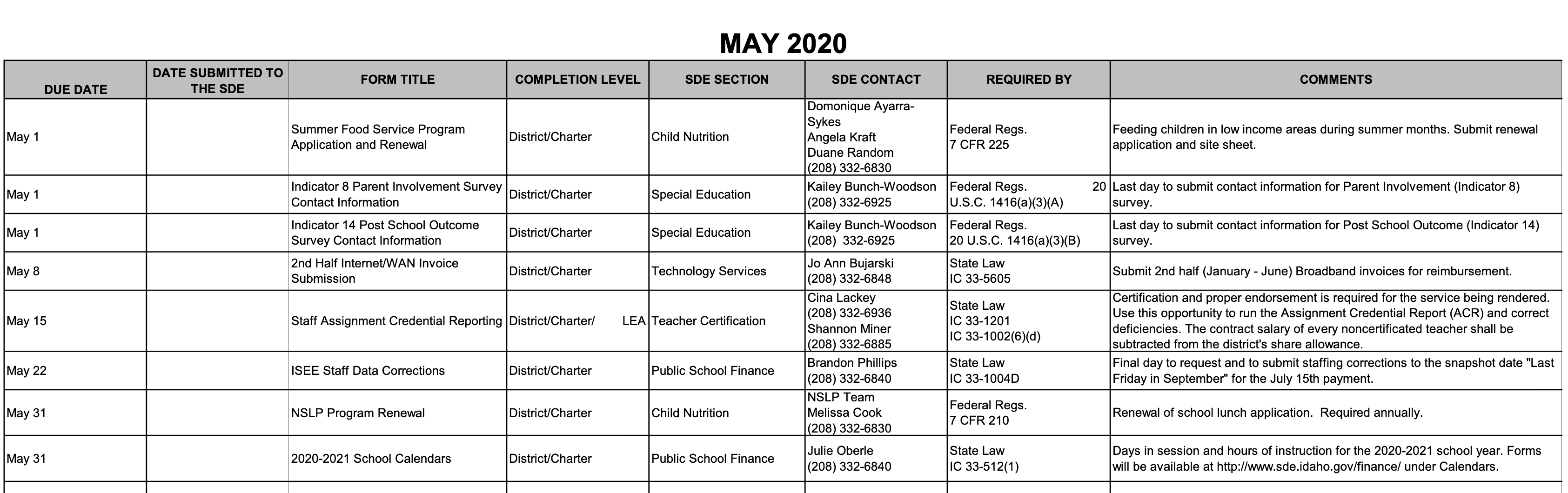 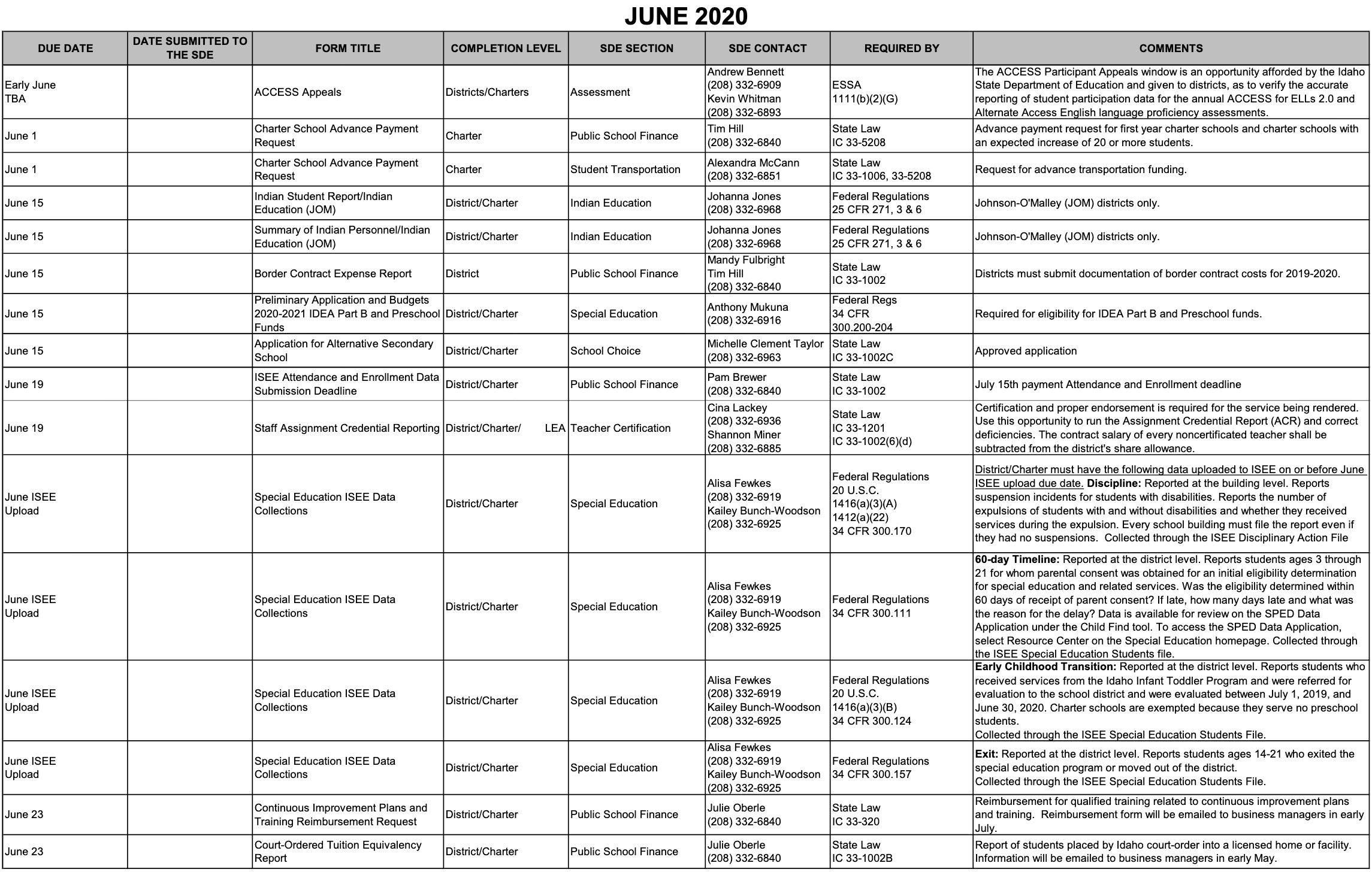 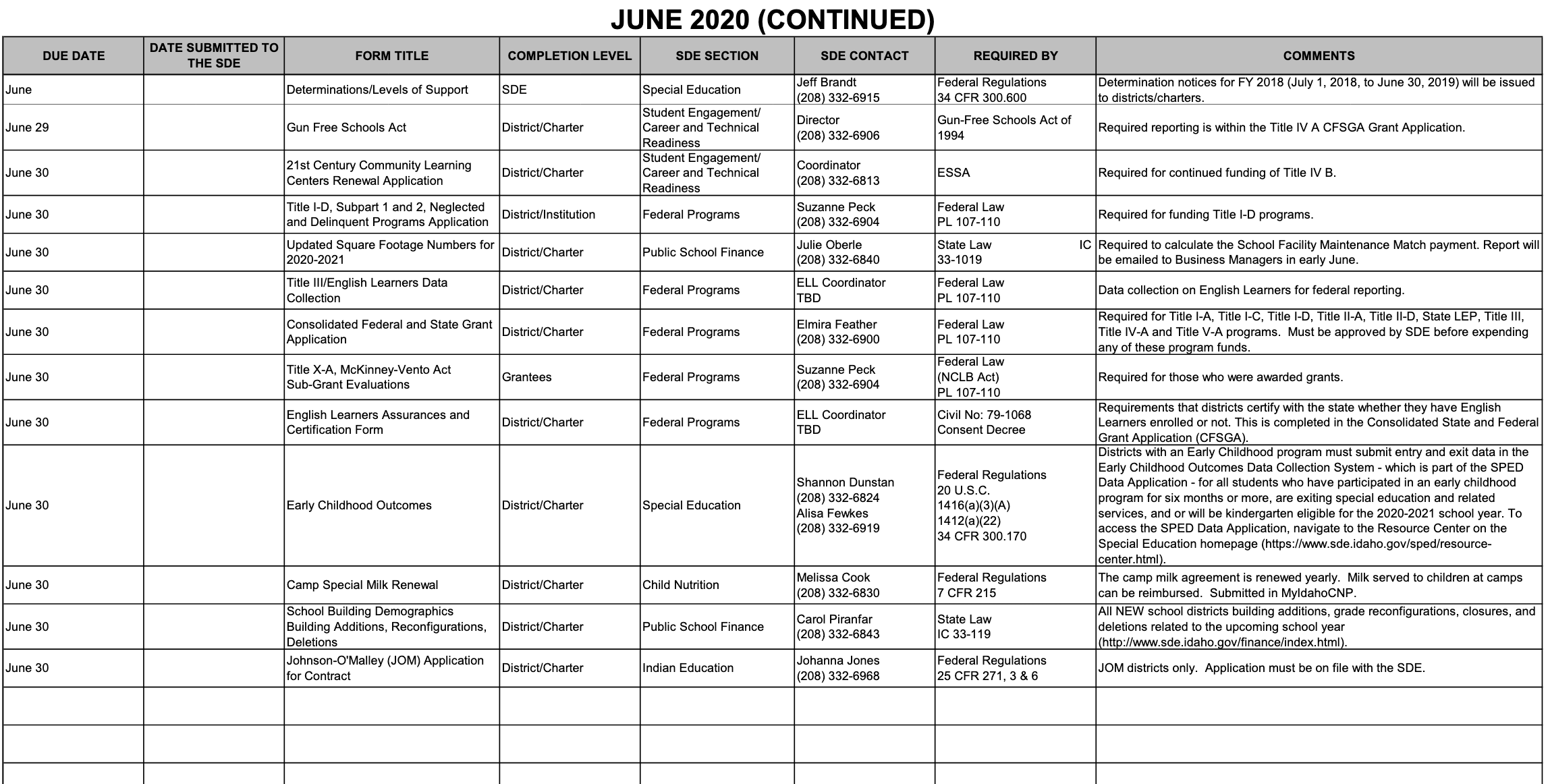 